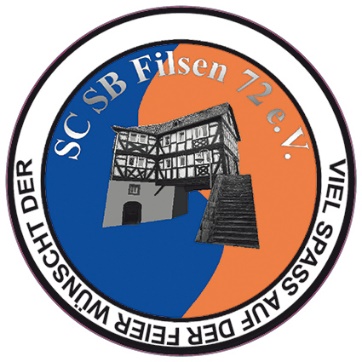 FITNESSTREFF PFARRHEIM         SC-SB FILSEN - ANAMNESEBOGENPersönliche Daten:Nachname:Vorname:GeschlechtAlter:Angaben zur körperlichen Fitness:Größe in cm:Gewicht in Kilogramm:  Blutdruck  RuhepulsTrainingswünscheBetreiben Sie Sport/Bewegung? Wenn ja, welchen?Haben Sie Bewegungs-/Koordinationsstörungen?Wenn ja, welche? Frühere Operationen?Wenn ja, welche?Gab es bisher Sportverletzungen?Wenn ja, welche?Gab es sonstige Probleme im Bereich des Bewegungsapparates?Wenn ja, welche?Seite 1	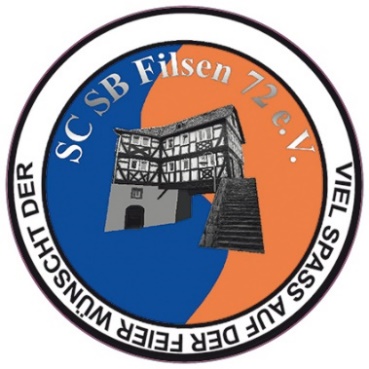 FITNESSTREFF PFARRHEIMSC-SB FILSEN - ANAMNESEBOGENAngaben zu Krankheiten:Herzerkrankungen?Wenn ja, welche?Weitere Erkrankungen?Wenn ja, welche?Angaben zu Lebensgewohnheiten:Rauchen Sie?Trinken Sie regelmäßig Alkohol? Leiden Sie unter Stress?Nehmen Sie regelmäßig Schlaf-, Beruhigungs- u. Schmerzmittel?Essen Sie häufig sehr fette oder sehr süße Speisen?Haben Sie oft Heißhunger? Wie viel trinken Sie pro Tag? Sonstiges?Datum, Ort, UnterschriftSeite 2	